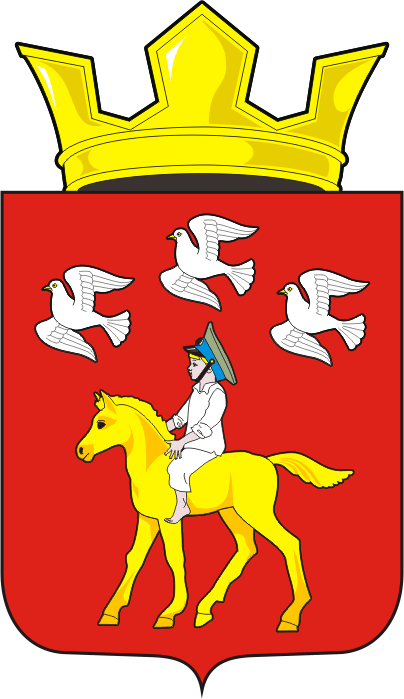 АДМИНИСТРАЦИЯ ЧЕРКАССКОГО СЕЛЬСОВЕТА                                  САРАКТАШСКОГО РАЙОНА ОРЕНБУРГСКОЙ ОБЛАСТИП О С Т А Н О В Л Е Н И Е_________________________________________________________________________________________________________02.08.2018г.                      с. Черкассы	                           № 76-п Об утверждении порядка опубликования информации об объектах  недвижимого имущества, находящихся в  собственности муниципального образования Черкасский сельсовет                       Саракташского района Оренбургской области	 В соответствии с пунктом 3 постановления Правительства Оренбургской области от 24.07.2018 года № 457-п «Об утверждении порядка опубликования информации об объектах недвижимого имущества, находящихся в государственной собственности Оренбургской области», дорожной картой по исполнению поручения Президента Российской Федерации об обеспечении  опубликования и актуализации на официальном сайте муниципального образования Черкасский сельсовет Саракташского района Оренбургской области в информационно-телекоммуникационной сети «Интернет» информации об объектах, находящихся в собственности муниципального образования Черкасский сельсовет Саракташского района Оренбургской области, утверждённой распоряжением главы   Черкасского сельсовета от 31.07.2018 года № 13-р: 1.Утвердить порядок опубликования информации об объектах недвижимого имущества, находящихся в  собственности муниципального образования Черкасский сельсовет Саракташского района  Оренбургской области (далее – Порядок), согласно приложению.1.1. Информация об объектах недвижимого имущества, находящихся в муниципальной собственности Черкасского сельсовета Саракташского района, подлежит опубликованию в соответствии с настоящим Порядком до 05.09.2018 года. 2.Контроль за исполнением настоящего постановления  возложить на специалиста 1 категории, бухгалтера Стрельникова Е.С.3.Настоящее постановление вступает в силу после его обнародования и подлежит размещению на официальном сайте муниципального образования Черкасский сельсовет Саракташского  района. Глава сельсовета:					Т.В.КучугуроваРазослано:   администрация района, прокуратура районаПриложение  к постановлению администрации  Черкасского  сельсовета№ 76-п от  02.08. 2018 г.ПОРЯДОК  опубликования информации об объектах недвижимого имущества, находящихся в  собственности муниципального образования Черкасский сельсовет Саракташского района Оренбургской областиНастоящий Порядок определяет процедуру опубликования в информационно - телекоммуникационной сети « Интернет» ( далее - сеть Интернет)  информации об объектах недвижимого имущества, находящихся в собственности муниципального образования Черкасский сельсовет Саракташского района Оренбургской области, в целях  обеспечения к ней доступа неопределённого круга лиц, заинтересованных в её получении.Официальным сайтом Черкасского сельсовета Саракташского района  Оренбургской области в сети Интернет для опубликования информации об объектах недвижимого имущества, находящихся в  собственности муниципального образования Саракташский район Оренбургской области, является официальный сайт:  www.admcherkassy.ru.Администрация Черкасского  сельсовета Саракташского района является органом, уполномоченным на опубликование информации в сети Интернет об объектах  недвижимого имущества, находящихся в собственности муниципального образования  Черкасский сельсовет.Опубликованию подлежит информация об объектах недвижимого имущества, в отношении которых осуществлена государственная регистрация прав в Едином государственном реестре недвижимости. Информация об объектах недвижимого имущества, находящихся в собственности муниципального образования  Черкасский  сельсовет опубликовывается в виде  перечня  объектов с указанием следующих  сведений о них: а) Земельные участки: - наименование;- идентификационный номер объекта учёта в реестре муниципального    имущества  Черкасского сельсовета;- кадастровый номер;          - адрес (местоположение);- площадь;- категория земель;- вид вещного права;- вид ограничения  (обременения) объекта (аренда, безвозмездное пользование, сервитут).б) Здания, помещения:- наименование;- идентификационный номер объекта учёта в реестре муниципального имущества  Черкасского сельсовета;- кадастровый номер;- адрес (местоположение) ;- площадь;-вид вещного права (право хозяйственного ведения, право оперативного управления);-вид ограничения  (обременения) объекта (аренда, безвозмездное пользование).в) Сооружения:- наименование;- идентификационный номер объекта учёта в реестре муниципального имущества  Черкасского сельсовета;- кадастровый номер;- адрес (местоположение);- основная характеристика (протяжённость, глубина, площадь, объём, высота) и её значение;- вид вещного права (право хозяйственного ведения, право оперативного управления);- вид ограничения  (обременения) объекта (аренда, безвозмездное пользование).6. Опубликованный перечень объектов недвижимого имущества, находящихся в собственности муниципального образования Черкасский сельсовет Саракташского района  Оренбургской области, дополняется справочной информацией о возможности получения заинтересованными лицами актуальных сведений об объектах недвижимого имущества (в том числе сведений, не подлежащих учёту в реестре муниципального имущества  Черкасского сельсовета) из Единого государственного реестра недвижимости с помощью информационных сервисов на официальном сайте Федеральной службы государственной регистрации, кадастра и картографии в сети Интернет «Публичная кадастровая карта» и «Справочная информация по объектам недвижимости в режиме online». 7. Информация, доступ к которой ограничен в соответствии с законодательством Российской Федерации, опубликованию не подлежит.8. Опубликование информации об объектах недвижимого имущества, находящихся в собственности муниципального образования   Черкасский сельсовет осуществляется на основании сведений, учитываемых Администрацией  Черкасского сельсовета в реестре муниципального имущества Черкасского сельсовета  Саракташского района Оренбургской области.9. Актуализация опубликованной информации об объектах недвижимого имущества, находящихся в муниципальной собственности Черкасского сельсовета Саракташского района Оренбургской области, осуществляется Администрацией  Черкасского сельсовета  ежегодно, до 1 апреля.АДМИНИСТРАЦИЯ ЧЕРКАССКОГО СЕЛЬСОВЕТА                                  САРАКТАШСКОГО РАЙОНА ОРЕНБУРГСКОЙ ОБЛАСТИР А С П О Р Я Ж Е Н И Е_________________________________________________________________________________________________________31.07.2018г.                      с. Черкассы	                           № 13-рОб утверждении  дорожной карты по исполнению поручений Президента Российской Федерации об обеспечении опубликования и актуализации на официальном сайте Администрации МО Черкасский сельсовет Саракташского района Оренбургской области информации о муниципальном имуществе          В соответствии с подпунктом «г» пункта 2 перечня поручений Президента Российской Федерации от 15.05.2018 года №  Пр- 817ГС:Утвердить дорожную карту  по исполнению  поручения Президента Российской Федерации об обеспечении  опубликования и актуализации на официальном сайте муниципального образования Черкасский сельсовет Саракташского района Оренбургской области в информационно - телекоммуникационной сети «Интернет» информации об объектах, находящихся в собственности муниципального образования Черкасский сельсовет Саракташского район Оренбургской области (прилагается). Контроль  за исполнением настоящего распоряжения возложить на  специалиста 1 категории, бухгалтера Стрельникову Е.С. Настоящее распоряжение вступает в силу после его подписания.  Глава  администрации  МО Черкасский сельсовет:                                     Т.В.Кучугурова                                                        Разослано:  Стрельниковой Е.С., администрации района, прокуратуре  районаПриложение к распоряжению администрации  Черкасского сельсовета  от 31.07.2018г.  № 13-рСОГЛАСОВАНО:  Глава Черкасского сельсовета Т.В.КучугуроваДОРОЖНАЯ КАРТА  по исполнению  поручения Президента Российской Федерации об обеспечении  опубликования и актуализации на официальном сайте муниципального образования Черкасский сельсовет Саракташского района Оренбургской области в информационно- телекоммуникационной сети «Интернет» информации об объектах, находящихся в собственности муниципального образования Черкасский сельсовет Саракташского района Оренбургской областиДОРОЖНАЯ КАРТА  по исполнению  поручения Президента Российской Федерации об обеспечении  опубликования и актуализации на официальном сайте муниципального образования Черкасский сельсовет Саракташского района Оренбургской области в информационно- телекоммуникационной сети «Интернет» информации об объектах, находящихся в собственности муниципального образования Черкасский сельсовет Саракташского района Оренбургской области№ п/пМероприятиеОтветственные исполнителиСрок исполнения1Подготовка в установленном порядке проекта нормативного правового акта Совета депутатов Черкасского сельсовета Саракташского района об отнесении сведений  реестра муниципального имущества Черкасского сельсовета Саракташского района Оренбургской области  в части объектов недвижимости, в том числе земельных участков, к общедоступной информации, размещаемой в сети «Интернет», с указанием объёмов и периодичности размещения Заместитель главы сельсовета (М.М.Имамбаев)До 15.08.2018 года2Наполнение базы данных реестра муниципального имущества Саракташского района Оренбургской области сведениями о действующих ограничениях и обременениях объектов недвижимого имущества, в том числе земельных участков Бухгалтерия сельсовета (Стрельникова Е.С.)До 01.09.2018 года 3Выгрузка из реестра муниципального имущества сведений об объектах недвижимого имущества, находящихся в муниципальной собственности  Саракташского района, в установленном объёмеБухгалтерия сельсовета (Стрельникова Е.С.)До 05.09.2018 года4Опубликование на официальном сайте администрации  Черкасского сельсовета Саракташского района :  admcherkassy.ru. в созданном разделе файла выгрузки «Информация об объектах недвижимого имущества, находящегося в муниципальной собственности Черкасского сельсовета Саракташского района Оренбургской области» Н. А.Рябинина (по согласованию)До 05.09.2018 года